     HARRY AINLAY HIGH SCHOOL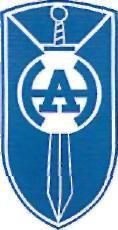 Where Character Counts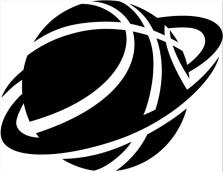 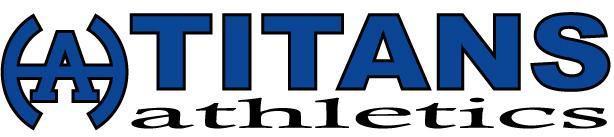 2020 Tri-Prov         Basketball TournamentTeam Fees (Per Team)Junior High: $250Junior: $400Senior: $450Please Send Cheque Made Payable to “Harry Ainlay High School”to the address at the bottom of this letterhead.ATTN: Tyler Greenslade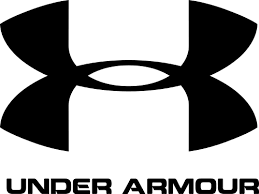 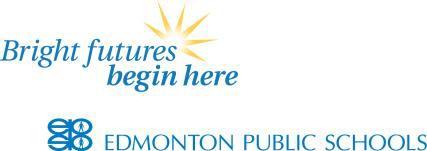 4350 -111 Street NW, Edmonton, AB T6J 1E8Telephone: 780-413-2700Fax: 780-438-1465Website:  www.ainlay.ca